Intergovernmental Committee on Intellectual Property and Genetic Resources, Traditional Knowledge and FolkloreThirty-Seventh SessionGeneva, August 27 to 31, 2018INFORMATION NOTE FOR THE PANEL OF INDIGENOUS AND LOCAL COMMUNITIESDocument prepared by the SecretariatAt its Seventh Session, the Intergovernmental Committee on Intellectual Property and Genetic Resources, Traditional Knowledge and Folklore (“the Committee”) agreed “that, immediately before the commencement of the sessions of the Committee, half-day panel presentations should be organized, chaired by a representative from a local or indigenous community”.  These panels have since been organized for each Committee session convened since 2005.Pursuant to the IGC’s mandate and its work program for the 2018-2019 biennium, the Thirty-Seventh Session will focus on traditional knowledge and traditional cultural expressions.  The theme of the panel at this Session will be:  “The Differences and/or Similarities between Intellectual Property Protection of Traditional Knowledge and Traditional Cultural Expressions – Indigenous Peoples’ and Local Communities’ Perspectives”.  The Annex contains the provisional program of the panel for the Thirty-Seventh Session.[Annex follows]PROVISIONAL PROGRAM OF THE PANEL [End of Annex and of document]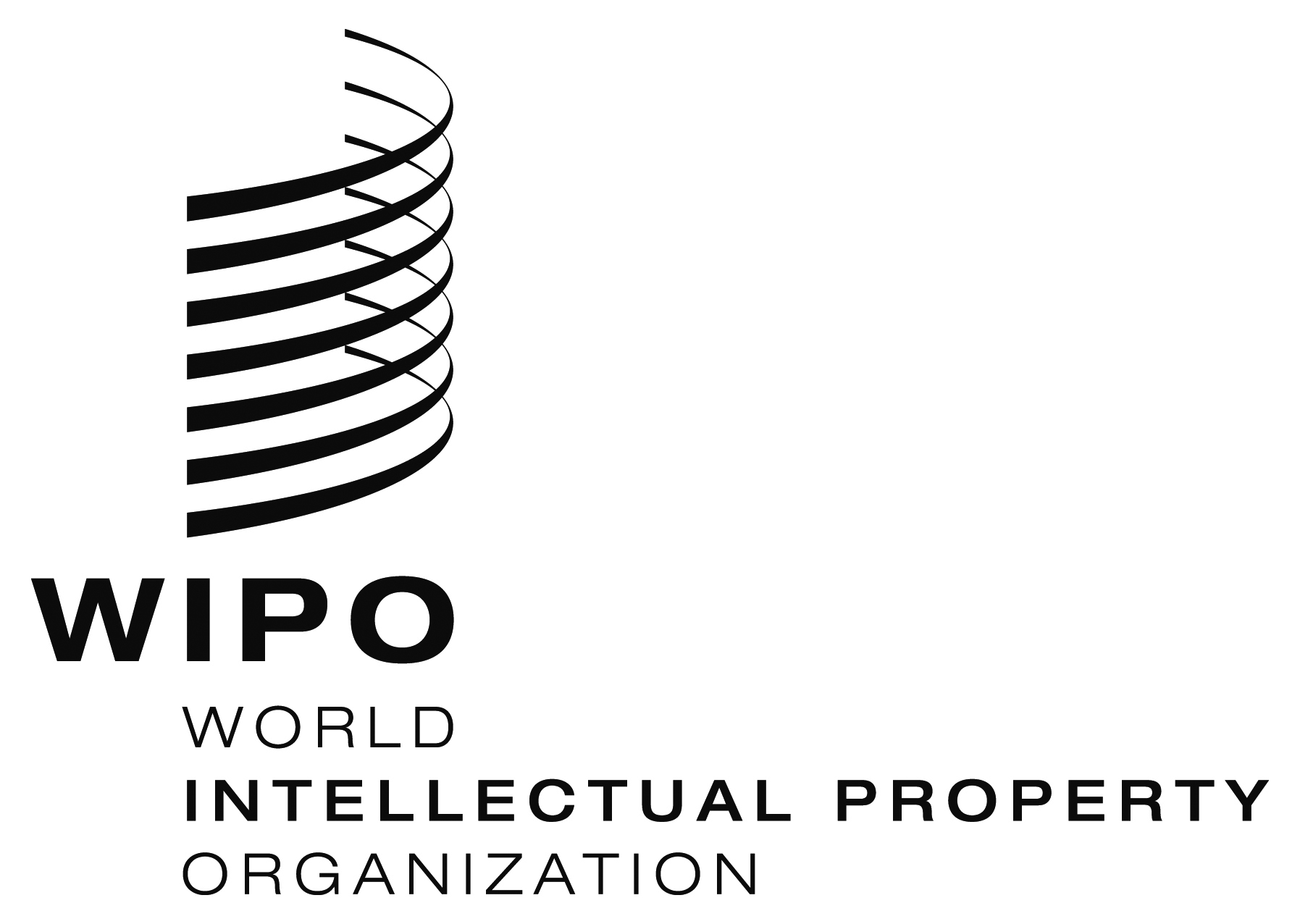 EWIPO/GRTKF/IC/37/INF/5  WIPO/GRTKF/IC/37/INF/5  WIPO/GRTKF/IC/37/INF/5  ORIGINAL:  ENGLISH ORIGINAL:  ENGLISH ORIGINAL:  ENGLISH DATE:  August 7, 2018   DATE:  August 7, 2018   DATE:  August 7, 2018   Monday, August 27, 2018Monday, August 27, 201811.00 OpeningOpeningChair – (to be identified by the WIPO Indigenous Consultative Forum)Chair – (to be identified by the WIPO Indigenous Consultative Forum)11.00 – 11.15Ms. Lucy Mulenkei, Executive Director, Indigenous Information Network (IIN), KenyaMs. Lucy Mulenkei, Executive Director, Indigenous Information Network (IIN), Kenya11.15 – 11.30Mr. Mattias Åhrén, Professor, UiT-The Arctic University of Norway, NorwayMr. Mattias Åhrén, Professor, UiT-The Arctic University of Norway, Norway11.30 – 11.45Ms. Patricia Adjei, First Nations Arts and Culture Practice Director, Australia Council for the Arts, AustraliaMs. Patricia Adjei, First Nations Arts and Culture Practice Director, Australia Council for the Arts, Australia11.45 – 12.00 Floor discussion and closing of panel Floor discussion and closing of panel 